Вычислить: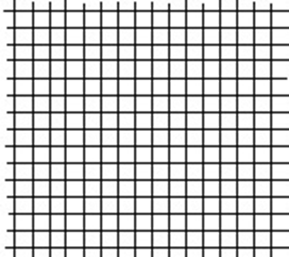 Решите графически уравнение:Решите графически уравнение:Вынести множитель за знак радикала:Решите графически уравнение:Внести множитель под знак радикала:Постройте график уравнения:Упростить:Постройте график уравнения:Постройте график уравнения:Принадлежат ли графику функции точки:А(-1000;-10)В(-127;-3)С(0,000343;0,07)Решите графически неравенство:Построить график функцииРешите графически систему неравенств: Вычислить:Решите графически уравнение:Решите графически уравнение:Вынести множитель за знак радикала:Решите графически уравнение:Внести множитель под знак радикала:Постройте график уравнения:Упростить:Постройте график уравнения:Постройте график уравнения:Принадлежат ли графику функции   точки:А(-125;5)В(-27;-3)С(0,343;0,07)Решите графически неравенство:Построить график функцииРешите графически систему неравенств: 